نظر استاد راهنما:نظرمدیر تحصیلات تکمیلی دانشکده:*هر دانشجو در طول دوره تحصیل خود فقط یک درس را می تواند حذف اضطراری نماید*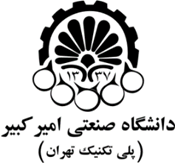 فرم درخواست حذف اضطراری ( مقطع کارشناسی ارشد)دانشکده مهندسی پليمر و رنگنام و نام خانوادگي:شماره دانشجویی:گرایش:نام استاد راهنما:نام درس:کد درس:دلیل حذف اضطراریدلیل حذف اضطراریامضاء دانشجوامضاء استاد درسامضاء استاد راهنماامضاء مدیر تحصیلات تکمیلی